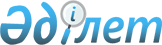 Мемлекеттік тұрғын үй қорындағы тұрғын үйді пайдаланғаны үшін төлемақы мөлшерін белгілеу туралы
					
			Күшін жойған
			
			
		
					Батыс Қазақстан облысы Жаңақала ауданы әкімдігінің 2018 жылғы 28 маусымдағы № 130 қаулысы. Батыс Қазақстан облысының Әділет департаментінде 2018 жылғы 18 шілдеде № 5290 болып тіркелді. Күші жойылды - Батыс Қазақстан облысы Жаңақала ауданы әкімдігінің 2023 жылғы 12 маусымдағы № 146 қаулысымен
      Ескерту. Күші жойылды - Батыс Қазақстан облысы Жаңақала ауданы әкімдігінің 12.06.2023 № 146 қаулысымен (оның алғашқы ресми жарияланған күнінен кейін күнтізбелік он күн өткен соң қолданысқа енгізіледі).
      Қазақстан Республикасының 1997 жылғы 16 сәуiрдегi "Тұрғын үй қатынастары туралы" Заңына және Қазақстан Республикасының Құрылыс және Тұрғын үй-коммуналдық шаруашылық істері агенттігі төрағасының 2011 жылғы 26 тамыздағы № 306 "Мемлекеттік тұрғын үй қорындағы тұрғын үйді пайдаланғаны үшін төлемақы мөлшерін есептеу әдістемесін бекіту туралы" бұйрығына сәйкес (Қазақстан Республикасы Әділет министрлігінде 2011 жылы 6 қазанда № 7232 тіркелген), Жаңақала ауданы әкімдігі ҚАУЛЫ ЕТЕДІ:
      1. Осы қаулының қосымшасына сәйкес мемлекеттік тұрғын үй қорындағы тұрғын үйдi пайдаланғаны үшiн төлемақы мөлшерi белгiленсін.
      2. Аудан әкімі аппараты басшысының міндетін уақытша атқарушы (М.Жумалиев) осы қаулының әділет органдарында мемлекеттік тіркелуін, Қазақстан Республикасы нормативтік құқықтық актілерінің эталондық бақылау банкінде және бұқаралық ақпарат құралдарында оның ресми жариялануын қамтамасыз етсін.
      3. Осы қаулының орындалуын бақылауды өзіме қалдырамын.
      4. Осы қаулы алғашқы ресми жарияланған күнінен бастап қолданысқа енгізіледі. Мемлекеттік тұрғын үй қорындағы тұрғын үйді пайдаланғаны үшін төлемақы мөлшері
					© 2012. Қазақстан Республикасы Әділет министрлігінің «Қазақстан Республикасының Заңнама және құқықтық ақпарат институты» ШЖҚ РМК
				
      Аудан әкімінің міндетінуақытша атқарушы

А. Мұқамбетжанов
Жаңақала ауданы әкімдігінің
2018 жылғы 28 маусымдағы
№ 130 қаулысына
қосымша
№ р/с
Мекен-жайы
Айына 1 (бір) шаршы метріне төлем мөлшері, теңге, тиын
1
Жаңақала ауылы, Тәуелсіздіктің 20 жылдығы көшесі, №8 үй
211 (екі жүз он бір) теңге, 72 (жетпіс екі) тиын
2
Жаңақала ауылы, Тәуелсіздіктің 20 жылдығы көшесі, №12 үй
211 (екі жүз он бір) теңге, 72 (жетпіс екі) тиын
3
Жаңақала ауылы, Тәуелсіздіктің 20 жылдығы көшесі, №14 үй
211 (екі жүз он бір) теңге, 72 (жетпіс екі) тиын
4
Жаңақала ауылы, Тәуелсіздіктің 20 жылдығы көшесі, №16 үй
211 (екі жүз он бір) теңге, 72 (жетпіс екі) тиын
5
Жаңақала ауылы, Тәуелсіздіктің 20 жылдығы көшесі, №18 үй
211 (екі жүз он бір) теңге, 72 (жетпіс екі) тиын
6
Жаңақала ауылы, А.Жантурин көшесі, №31 үй
211 (екі жүз он бір) теңге, 72 (жетпіс екі) тиын
7
Жаңақала ауылы, А.Жантурин көшесі, №33 үй
211 (екі жүз он бір) теңге, 72 (жетпіс екі) тиын
8
Жаңақала ауылы, А.Жантурин көшесі, №38 үй
211 (екі жүз он бір) теңге, 72 (жетпіс екі) тиын
9
Жаңақала ауылы, А.Жантурин көшесі, №40 үй
211 (екі жүз он бір) теңге, 72 (жетпіс екі) тиын
10
Жаңақала ауылы, А.Жантурин көшесі, №42 үй
211 (екі жүз он бір) теңге, 72 (жетпіс екі) тиын
11
Жаңақала ауылы, А.Жантурин көшесі, №44 үй
211 (екі жүз он бір) теңге, 72 (жетпіс екі) тиын
12
Жаңақала ауылы, Салықов көшесі, №1 үй
211 (екі жүз он бір) теңге, 72 (жетпіс екі) тиын
13
Жаңақала ауылы, Салықов көшесі, №1А үй
211 (екі жүз он бір) теңге, 72 (жетпіс екі) тиын
14
Жаңақала ауылы, Салықов көшесі, №1Б үй
211 (екі жүз он бір) теңге, 72 (жетпіс екі) тиын
15
Жаңақала ауылы, Салықов көшесі, №1В үй
211 (екі жүз он бір) теңге, 72 (жетпіс екі) тиын
16
Жаңақала ауылы, Салықов көшесі, №3 үй
211 (екі жүз он бір) теңге, 72 (жетпіс екі) тиын
17
Жаңақала ауылы, Салықов көшесі, №5 үй
211 (екі жүз он бір) теңге, 72 (жетпіс екі) тиын
18
Жаңақала ауылы, К.Меңдәлиев көшесі, №1Г үй
211 (екі жүз он бір) теңге, 72 (жетпіс екі) тиын
19
Жаңақала ауылы, К.Меңдәлиев көшесі, №1В үй
211 (екі жүз он бір) теңге, 72 (жетпіс екі) тиын
20
Жаңақала ауылы, Дауылбаев көшесі, №1 үй
43 (қырық үш) теңге, 
23 (жиырма үш) тиын
21
Жаңақала ауылы, Еділбаев көшесі, №11 үй
43 (қырық үш) теңге, 
23 (жиырма үш) тиын
22
Жаңақала ауылы, Еділбаев көшесі, №13 үй
43 (қырық үш) теңге, 
23 (жиырма үш) тиын
23
Жаңақала ауылы, Еділбаев көшесі, №15 үй
43 (қырық үш) теңге, 
23 (жиырма үш) тиын
24
Жаңақала ауылы, 1 мамыр көшесі, №9/14 үй
17 (он жеті) теңге, 
54 (елу төрт) тиын
25
Жаңақала ауылы, Болашақ ықшам ауданы, №27 үй
47 (қырық жеті) теңге,
 09 (тоғыз)тиын
26
Жаңақала ауылы, Болашақ ықшам ауданы, №28 үй
47 (қырық жеті) теңге,
 09 (тоғыз)тиын
27
Жаңақала ауылы, Х.Достығы көшесі, №87А/2 үй
43 (қырық үш) теңге, 
65 (алпыс бес) тиын
28
Жаңақала ауылы, Х. Достығы, №87Б/1 үй
43 (қырық үш) теңге, 
65 (алпыс бес)тиын
29
Жаңақала ауылы, Болашақ ықшам ауданы, №11 үй
32 (отыз екі)теңге, 
33 (отыз үш) тиын
30
Жаңақала ауылы, Болашақ ықшам ауданы, №12 үй
32 (отыз екі) теңге, 
91 (тоқсан бір) тиын
31
Жаңақала ауылы, Еділбаев көшесі, №14 үй
45 (қырық бес) теңге, 
56 (елу алты) тиын
32
Жаңақала ауылы, Астана көшесі, №25 үй
45 (қырық бес) теңге
33
Жаңақала ауылы, Астана көшесі, №27 үй
45 (қырық бес) теңге
34
Жаңақала ауылы, Х.Достығы көшесі, №89 үй
45 (қырық бес) теңге
35
Жаңақала ауылы, А.Жантурин көшесі, №26 үй
55 (елу бес) теңге
36
Жаңақала ауылы, А.Жантурин көшесі, №28 үй
55 (елу бес) теңге 
37
Жаңақала ауылы, А.Жантурин көшесі, №30 үй
55 (елу бес) теңге
38
Жаңақала ауылы, А.Жантурин көшесі, №32 үй
55 (елу бес) теңге
39
Жаңақала ауылы, И.Тайманов көшесі, №33 үй
27 (жиырма жеті) теңге, 
23 (жиыра үш) тиын
40
Жаңақала ауылы, Х.Достығы көшесі, №55А үй
80 (сексен) теңге, 
01 (бір) тиын
41
Жаңақала ауылы, Болашақ ықшам ауданы, №1 үй
31 (отыз бір) теңге, 
93 (тоқсан үш) тиын
42
Жаңақала ауылы, Болашақ ықшам ауданы, №5 үй
31 (отыз бір) теңге, 
93 (тоқсан үш) тиын
43
Жаңақала ауылы, Болашақ ықшам ауданы, №6 үй
31 (отыз бір) теңге, 
93 (тоқсан үш) тиын
44
Жаңақала ауылы, Болашақ ықшам ауданы, №13 үй
25 (жиырма бес) теңге,
 54 (елу төрт) тиын
45
Жаңақала ауылы, Болашақ ықшам ауданы, №15 үй
25 (жиырма бес) теңге,
 54 (елу төрт) тиын
46
Жаңақала ауылы, Болашақ ықшам ауданы, №26 үй
25 (жиырма бес) теңге,
 54 (елу төрт) тиын
47
Жаңақала ауылы, Болашақ ықшам ауданы, №21 үй
24 (жиырма төрт) теңге,
25 (жиырма бес) тиын
48
Жаңақала ауылы, А.Жантурин көшесі, №24 үй
55 (елу бес) теңге, 
59 (елу тоғыз) тиын
49
Бірлік ауылы, М.Мирманов көшесі, №27 үй
16 (он алты) теңге, 
06 тиын (алты)
50
Жаңақазан ауылы, Ахметова көшесі, №9А/2
41 (қырық бір) теңге, 
21 (жиырма бір) тиын
51
Жаңақазан ауылы, Ахметова көшесі, №13А/1 үй
40 (қырық) теңге, 
99 (тоқсан тоғыз) тиын
52
Жаңақазан ауылы, Ахметова көшесі, 13А/2 үй
41 (қырық бір) теңге, 
55 (елу бес) тиын
53
Жаңақазан ауылы, Ахметова көшесі, 13А/3 үй
41 (қырық бір) теңге, 
55 (елу бес) тиын
54
Жаңақазан ауылы, Ахметова көшесі, 13А/4 үй
40 (қырық) теңге, 
99 (тоқсан тоғыз) тиын
55
Жаңақазан ауылы, Б.Уәлиев көшесі, №8/2 үй
10 (он) теңге, 
63 (алпыс үш) тиын
56
Жаңақазан ауылы, Жуалыой елді мекені, Бақыт Шернияз көшесі, №23 үй
4 (төрт) теңге, 
84 (сексен төрт) тиын
57
Көпжасар ауылы, Ғ.Бисенғалиев көшесі, №6А үй
57 (елу жеті) теңге, 
61 (алпыс бір) тиын
58
Қызылоба ауылы, Абай көшесі, №27/1, 27/2 үй
109 (жүз тоғыз) теңге, 
14 (он төрт) тиын
59
Маштексай ауылы, Қ.Жардемов көшесі, №2/1 үй
24 (жиырма төрт) теңге, 68 (алпыс сегіз) тиын
60
Маштексай ауылы, С.Жақсығұлов көшесі, №10 үй
17 (он жеті) теңге, 
49 (қырық тоғыз) тиын
61
Пятимар ауылы, Мәмен көшесі, №24А/1, 24А/2 үй
54 (елу төрт) теңге
62
Жаңақала ауылы, С.Бабажанов көшесі, №28/1 үй
33 (отыз үш) теңге, 
91 (тоқсан бір) тиын
63
Қызылоба ауылы, Абай көшесі, №29 үй
114 (жүз он төрт), 
8 (сегіз) тиын
64
Қызылоба ауылы, Айтпай елді мекені, №11/1 үй
13 (он үш) теңге, 
29 (жиырма тоғыз) тиын